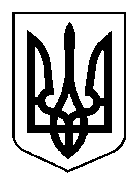 БЕРИСЛАВСЬКА  МІСЬКА  РАДАБЕРИСЛАВСЬКОГО РАЙОНУ ХЕРСОНСЬКОЇ ОБЛАСТІ   Р І Ш Е Н Н Я8  СЕСІЇ МІСЬКОЇ РАДИ VІІІ  СКЛИКАННЯ від   24.03.2021р.                                                                                                № 180                                                                                                                                 З метою забезпечення публічної безпеки, охорони об’єктів комунальної власності, підтримки громадського порядку, протидії злочинності та правопорушенням на території Бериславської міської ради, відповідно до ЗУ «Про Національну поліцію», указом Президента України від 16 червня 1999 року № 650/99 «Про додаткові заходи щодо поліпшення діяльності органів внутрішніх справ та громадських формувань з охорони громадського порядку», розпорядженням Кабінету Міністрів України від 21 серпня 2019 року № 693-р «Про затвердження плану заходів з реалізації Стратегії розвитку органів системи Міністерства внутрішніх страв на період до 2020 року», керуючись статтею 26  Закону України “Про місцеве самоврядування в Україні”,   міська  радаВ И Р І Ш И Л А:	1.Затвердити  міську програму «Бериславська громада - безпечне місце/середовище» на 2021-2023 роки (додається).	2. Контроль за виконанням рішення  покласти на постійну комісію  міської ради з питань соціально-економічного і культурного розвитку, планування, обліку, бюджету, фінансів   і цін та сприяння розвитку підприємництва, управління комунальною власністю, інвестиційною діяльністю, зовнішньо економічної діяльності та адміністративно-територіального устрою.Міський голова				                            Олександр ШАПОВАЛОВ                                                                                     ЗАТВЕРДЖЕНОРішенням 8  сесії міської радиVІІІ скликання        від  24.03.2021р. №  180Програма «Бериславська громада – безпечне місце/середовище»на 2021-2023 роки.                                      І. Загальна характеристика Програми ІІ. Визначення проблеми на розв’язання якої спрямована Програма	Безпека людини, її життя і здоров’я визнані Конституцією України найвищою соціальною цінністю. Кожний громадянин України має конституційне право на безпечне для життя і здоров’я довкілля.           Програма «Бериславська громада – безпечне місце/середовище» на 2021 - 2023 роки (далі - Програма) визначає основні пріоритетні напрямки діяльності Бериславської міської ради для забезпечення якісного виконання комплексу заходів, що сприятимуть безпечному життю, відпочинку мешканців громади, безпеці всіх учасників дорожнього руху, запобіганню виникненню надзвичайних ситуацій.	На території нашої держави спостерігається збільшення проявів тероризму та сепаратизму, спроб нагнітання ситуації, погіршення криміногенного стану. Саме тому існує нагальна потреба зміцнення обороноздатності та посилення заходів безпеки нашого району.Влада та правоохоронні органи посилено працюють над попередженням та протидією можливим загрозам інтересам держави, життю та здоров’ю громадян, намагаються забезпечити оперативне реагування на надзвичайні ситуації. На сьогодні в Бериславській територіальній громаді існує багато місць та об’єктів, які потребують посиленого захисту та контролю над ситуацією.До них належать:в’їзди в місто, села, мости та переїзди;центральна частина міста, сіл;торгові та розважальні центри, парки, площі, сквери тощо;місця скупчення людей, вокзали, ринки, інші місця підвищеної небезпеки для громадян;стратегічні та важливі для життєдіяльності об’єкти міста та сіл;адміністративні будівлі, навчальні та медичні заклади, комунальні та житлові об’єкти, інші громадські будівлі тощо;силові розподільні станції, склади горючих матеріалів, хімічних сполук, сховища газу, інші об’єкти підвищеної небезпеки для жителів міста;автодорожні шляхи	Крім того, особливої уваги потребує забезпечення належного контролю проведення у місті та селах масових заходів, мітингів, демонстрацій. Слід зазначити, що напрямок забезпечення безпеки громадян та захисту населених пунктів громади традиційно вважається одним з головних завдань міської ради.	Міською радою повсякчас проводяться заходи, спрямовані на створення комфортного і безпечного середовища для проживання мешканців громади. Система управління транспортними потоками в громаді є недосконалою, має місце неналежне забезпечення безпеки дорожнього руху. Поступова реалізація Програми дозволить здійснювати диспетчерське, автоматизоване, координоване керування при виникнення несправностей і аварійних ситуацій на дорожніх мережах міста, сіл, підтримувати безпеку та комфорт всіх мешканців та гостей міста і в цілому громади. 	Сьогодні надзвичайно актуальною є потреба моніторингу ситуації на дорогах міста та сіл для забезпечення оперативного реагування на аварії та ситуації, які можуть зашкодити життю та здоров’ю громадян, розкриття злочинів, пов’язаних із використанням автотранспорту, та отримання реальної інформації про дорожньо-транспортні пригоди, оперативного відстеження маршруту руху транспортного засобу за потребою. Таким чином, існуюча ситуація вимагає створення систем безпеки нового покоління, які безперервно та надійно, у цілодобовому режимі:будуть вести спостереження за всіма подіями, що відбуваються в місті та селах;служитимуть для запобігання надзвичайним ситуаціям, а в разі їх виникнення негайно інформуватимуть відповідні служби для оперативного їх усунення;	- здійснюватимуть контроль роботи компонентів інфраструктури населених пунктів громади.Найкращим рішенням зазначених потреб стане створення єдиної локальної мережі системи «Безпечне середовище», в яку будуть об’єднані всі міські, сільські камери зовнішнього відеонагляду та інші елементи (пристрої, датчики тощо) системи безпеки, а також єдиного ситуаційного центру для комплексного моніторингу подій міста, сіл та прийняття управлінських рішень на основі отриманої інформації. Отже, основні складові системи «Безпечне середовище»:1) відеоспостереження за громадськими місцями та важливими об’єктами міста, сіл - забезпечує безпеку громадян, сприяє попередженню порушення громадського порядку в місцях масового скупчення людей, забезпечує захист важливих для життєдіяльності, стратегічних небезпечних об’єктів, забезпечує створення доказової бази у випадку здійснення правопорушень;встановлення пристроїв з додатковими функціональними можливостями, які сприяють забезпеченню безпеки - датчики сповіщення, системи розпізнавання облич та номерних знаків автотранспорту, кнопки виклику міліції;відеоспостереження для забезпечення контролю за безпекою дорожнього руху, моніторинг ситуації на автошляхах населених пунктів, фіксація номерних знаків автомобілів порушників та викрадених авто;єдина локальна територіальна мережа системи «Безпечне середовище», яка забезпечує зв’язок та отримання інформації від усіх елементів системи із наданням доступу правоохоронним органам до зазначеної системи;система оповіщення - для інформування жителів міста, сіл про можливі загрози.ІІІ. Мета ПрограмиМетою Програми є забезпечення об’єктів захисту та критично важливих об’єктів шляхом зниження ймовірності реалізації загроз природного, кримінального, терористичного й іншого характеру за рахунок:-	запобігання кризовим ситуаціям шляхом оснащення об’єктів захисту та критично важливих об'єктів технічними засобами моніторингу (відеоспостереження) та забезпечення інструментальними засобами контролю функціонування засобів (систем) життєзабезпечення;-	ефективного моніторингу поточної обстановки за рахунок використання системи відеоспостереження й надання інформації для дій правоохоронним органам, територіальним органам виконавчої влади і посадовим особам адміністрацій об'єктів з масовим перебуванням людей, що забезпечує своєчасність прийняття управлінських рішень.Також, метою Програми є реалізація комплексної системи заходів, що гарантують громадську безпеку громади в цілому, а саме:посилення безпеки та комфорту громадян, захист важливих об’єктів міста, сіл та комунального майна, недопущення організації стихійної торгівлі в заборонених місцях, як загрози здоров’ю мешканців громади;удосконалення загальноміського центру керування транспортними і пішохідними потоками, підвищення рівня безпеки дорожнього руху, оптимізація експлуатаційних витрат;зниження ризику виникнення надзвичайних ситуацій техногенного та природного характеру, підвищення рівня безпеки населення і захищеності території від їх наслідків.	Для безпеки міста, сіл, моніторингу, контролю, керування та оперативного реагування на надзвичайні події щорічно необхідне встановлення камер відеоспостереження, а також доукомплектування необхідною кількістю серверів.ІV. Шляхи і способи розв’язання проблеми       - створення моніторингового центру;        - модернізація автоматизованої системи управління дорожнім рухом;        - впровадження енергозберігаючих та інноваційних технологій у сфері регулювання дорожнім рухом;       - встановлення камер відеоспостереження для моніторингу руху транспорту в місцях концентрації ДТП, на в’їздах та ключових перехрестях, місцях масового скупчення людей;       - пропаганда безпеки життєдіяльності населення, навчання громадян основам безпечної поведінки через засоби масової інформації, соціальну рекламу та проведення масових громадських заходів;V. Заходи з реалізації Програми	Впровадження системи «Безпечне середовище», в якій перебувають об’єкти з масовим перебуванням людей, а також критично важливі об'єкти, підвищить рівень інформаційно-аналітичного забезпечення прийняття управлінських рішень                           і організації ефективної взаємодії між правоохоронними органами, територіальними органами виконавчої влади, адміністраціями об’єктів з масовим перебуванням людей і оперативними штабами в інтересах запобігання, припинення й ліквідації кризових ситуацій криміногенного, терористичного, природного та іншого характеру, забезпечення правопорядку і повинне дозволити:-	забезпечити безпеку життєдіяльності об'єктів захисту, інфраструктури територіальної громади і мігруючого населення;-	забезпечити сумісність існуючих і створюваних інформаційних і технічних систем для підвищення ефективності керування в галузі безпеки життєдіяльності населення;-	підвищити ефективність контролю над об'єктами з масовим перебуванням людей, а також критично важливими об'єктами;-	підвищити ефективність вирішення завдань правоохоронними органами, органами місцевого самоврядування, територіальними органами виконавчої влади, адміністраціями об’єктів з масовим перебуванням людей, а також оперативними штабами із захисту від загроз природного, кримінального, терористичного й іншого характеру;-	підвищити ефективність заходів щодо ліквідації наслідків природних                       і техногенних катастроф;-	зменшити кількість загиблих у надзвичайних ситуаціях людей при пожежах, на водних об’єктах і т.ін.;-	зменшити кількість людей, що постраждали в надзвичайних ситуаціях, при пожежах, на водних об'єктах і т.ін.Реалізація Програми дозволить поліпшити охорону публічного порядку на території Бериславської територіальної громади, здійснювати профілактику правопорушень та запобігати скоєнню злочинів.Використання сучасних технічних засобів, зокрема впровадження єдиного комплексу відеоспостереження на території громади, значно поліпшить оперативне реагування на скоєні злочини, збільшить кількість розкритих злочинів, забезпечить зменшення таких видів злочинів, як пограбування, розбійні напади, незаконне заволодіння транспортними засобами, хуліганство, порушення Правил дорожнього руху.Система «Безпечне середовище» має бути закрита для загального доступу.       До заходів спрямованих на реалізацію Програми відносяться:        - придбання пакетів програмного забезпечення для роботи з графікою та зображеннями і ліцензію на обробку даних із камер відеоспостереження;        - придбання серверів відео-аналітики для апаратного комплексу відеоспостереження;        - монтаж кабельної інфраструктури з установленням технічних засобів відеоспостереження та забезпечення технологічної можливості їхньої експлуатації на автодорогах.VІ. Очікувані результати від виконання Програми	Виконання Програми дасть змогу:            - поліпшити безпеку життя та здоров’я мешканців і гостей міста та сіл, схоронності важливих об’єктів міста, сіл та комунального майна;            - підвищити безпеки дорожнього руху, посилити рівень дисципліни учасників дорожнього руху, оперативно реагувати на дорожньо-транспортні події та небезпечні ситуації;            - проводити профілактику і попередження злочинності, здійснювати фіксацію та збір доказової бази при скоєнні правопорушень;            - створити єдину локальну мережу «Безпечне середовище», в яку будуть об’єднані всі міські та сільські камери зовнішнього відеонагляду та інші елементи системи безпеки об’єктів усіх форм власності;             - проводити профілактику виникнення надзвичайних ситуацій; знизити кількість можливого виникнення надзвичайних ситуацій та зменшення збитків їх наслідків;             - надавати професійну допомогу при виникненні надзвичайних ситуацій, аварій та нещасних випадків;            - сприяти органам внутрішніх справ в охороні громадського порядку на території населених пунктів громади.VІІ. Обсяги та джерела фінансування            Забезпечення реалізації Програми здійснюється за рахунок бюджету Бериславської міської територіальної програми та інших джерел, не заборонених чинним законодавством. Обсяг фінансування Програми може уточнюватись у процесі підготовки проекту бюджету на відповідний рік, у разі необхідності протягом року.VІІІ. Строки виконання ПрограмиПочаток дії Програми: з 01 березня 2021року по 31 грудня 2023року. IX. Координація та контроль за ходом виконання Програми Координацію та контроль за виконанням Програми здійснює відділ житлово-комунального господарства, будівництва та розвитку інфраструктури виконавчого комітету Бериславської міської ради.Контроль за цільовим використанням коштів міського бюджету, передбачених для здійснення заходів, визначених Програмою, здійснює комісія з питань соціально-економічного, культурного розвитку, планування, обліку, бюджету, фінансів і цін та сприяння розвитку підприємництва, управління комунальною власністю Бериславської міської ради.Бериславський районний відділ поліції ГУНП в Херсонській області інформує Бериславську міську раду про виконання Програми щорічно шляхом подання та заслуховування звіту про виконання Програми на засіданні виконавчого комітету та останній сесії поточного року. У разі необхідності Бериславський районний відділ поліції ГУНП в Херсонській області інформує Бериславську міську раду раніше вказаного терміну за відповідним запитом. Питання про хід виконання Програми може заслуховуватись на засіданнях комісії з питань соціально-економічного, культурного розвитку, планування, обліку, бюджету, фінансів і цін та сприяння розвитку підприємництва, управління комунальною власністю, засіданні виконавчого комітету, а також на нарадах з керівниками служб та відомств міської ради (у разі їх скликання).                                                                                                                 Додаток                                                                                                                  до програми ЗАХОДИ ФІНАНСОВОГО, МАТЕРІАЛЬНО-ТЕХНІЧНОГО ЗАБЕЗПЕЧЕННЯдо програми «Бериславська громада – безпечне місце/середовище» на 2021-2023 роки Про  міську програму «Бериславська громада - безпечне місце/середовище» на 2021-2023 роки1.Ініціатор розроблення Програми Бериславський районний відділ поліції ГУНП в Херсонській області2.Розробник ПрограмиВідділ житлово-комунального господарства, будівництва та розвитку інфраструктури, Бериславський районний відділ поліції ГУНП в Херсонській області3.Співрозробник ПрограмиЮридичний відділ міської ради4.Відповідальний виконавецьПрограмиВідділ житлово-комунального господарства, будівництва та розвитку інфраструктури5.Учасники ПрограмиВиконавчий комітет: відділ житлово-комунального господарства, будівництва та розвитку інфраструктури, юридичний відділ; комунальні підприємства територіальної громади.6.Терміни реалізації Програми2021-2023 роки7.Перелік місцевих бюджетів,які беруть участьу виконані ПрограмиБюджет Бериславської міської територіальної громади 8.Загальний обсяг фінансових ресурсів, необхідних для реалізації Програми, у тому числі: 455,0 тис. грн.8.- коштів міського бюджету455,0 тис. грн.8.- коштів інших джерел, не заборонених законодавством -№ п/пЗміст заходівВідповідальні за виконанняУсього витрат на виконанняпрограми(тис. грн)Усього витрат на виконанняпрограми(тис. грн)Усього витрат на виконанняпрограми(тис. грн)Усього витрат на виконанняпрограми(тис. грн)Усього витрат на виконанняпрограми(тис. грн)Усього витрат на виконанняпрограми(тис. грн)2021202220232023РазомРазом1Придбання та встановлення  камер зовнішнього відеоспостереження в тому числі по населеним пунктам:-м. Бериславс. Новобериславс. Зміївкас. Раківкас. Томаринес. Урожайнес. ШляховеВідділ житлово-комунального господарства, будівництва та розвитку інфраструктури виконавчого комітету, БериславськийРВП ГУНП в Херсонській області (за згодою)200200451530601515151560151515153052001530151515153052001530151515152Придбання пакетів програмного забезпечення для роботи з графікою та зображеннями і ліцензію на обробку даних із камер відеоспостереження; придбання серверів відеоаналітики для апаратного комплексу відеоспостереження;установка камер, монтаж кабельної інфраструктури з установленням технічних засобів відеоспостереження та забезпечення технологічної можливості їхньої експлуатації на автодорогах та вулицях.Відділ житлово-комунального господарства, будівництва та розвитку інфраструктури виконавчого коміткту, БериславськийРВП ГУНП в Херсонській області (за згодою)50505050150150Усього за програмою:Усього за програмою:Загальний обсяг,у тому числі2509595110110455- бюджет Бериславської міської територіальної громади2509595110110455- інші джерела------